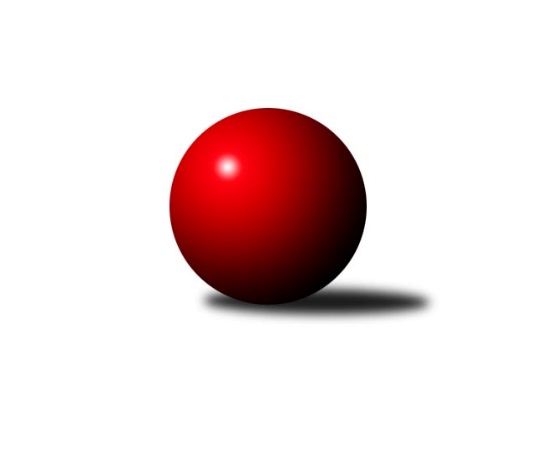 Č.6Ročník 2017/2018	5.11.2017Nejlepšího výkonu v tomto kole: 1673 dosáhlo družstvo: TJ Sokol Chvalíkovice ˝B˝Meziokresní přebor-Bruntál, Opava 2017/2018Výsledky 6. kolaSouhrnný přehled výsledků:TJ Kovohutě Břidličná ˝B˝	- KK PEPINO Bruntál	8:2	1586:1525		30.10.TJ Sokol Chvalíkovice ˝B˝	- TJ Sokol Chvalikovice˝C˝	10:0	1673:1423		30.10.TJ Horní Benešov ˝E˝	- TJ Jiskra Rýmařov ˝C˝	2:8	1628:1651		30.10.RSKK Raciborz	- TJ Opava ˝D˝	10:0	1568:1281		30.10.TJ Kovohutě Břidličná ˝C˝	- KK Minerva Opava ˝C˝		dohrávka		8.11.Tabulka družstev:	1.	KK PEPINO Bruntál	6	5	0	1	37 : 15 	 	 1575	10	2.	TJ Jiskra Rýmařov ˝C˝	6	5	0	1	35 : 17 	 	 1569	10	3.	RSKK Raciborz	6	4	0	2	35 : 17 	 	 1558	8	4.	TJ Horní Benešov ˝E˝	6	4	0	2	31 : 21 	 	 1576	8	5.	TJ Sokol Chvalíkovice ˝B˝	6	4	0	2	31 : 21 	 	 1559	8	6.	TJ Kovohutě Břidličná ˝B˝	6	3	0	3	32 : 20 	 	 1579	6	7.	KK Minerva Opava ˝C˝	5	2	0	3	21 : 21 	 	 1469	4	8.	TJ Kovohutě Břidličná ˝C˝	5	2	0	3	12 : 30 	 	 1552	4	9.	TJ Opava ˝D˝	6	0	0	6	9 : 43 	 	 1425	0	10.	TJ Sokol Chvalikovice˝C˝	6	0	0	6	7 : 45 	 	 1465	0Podrobné výsledky kola:	 TJ Kovohutě Břidličná ˝B˝	1586	8:2	1525	KK PEPINO Bruntál	Anna Dosedělová	 	 228 	 188 		416 	 2:0 	 377 	 	200 	 177		Richard Janalík	Josef Kočař	 	 175 	 187 		362 	 2:0 	 356 	 	177 	 179		František Ocelák	Jaroslav Zelinka	 	 192 	 198 		390 	 0:2 	 411 	 	213 	 198		Jan Mlčák	Leoš Řepka ml.	 	 203 	 215 		418 	 2:0 	 381 	 	195 	 186		Josef Novotnýrozhodčí: Nejlepší výkon utkání: 418 - Leoš Řepka ml.	 TJ Sokol Chvalíkovice ˝B˝	1673	10:0	1423	TJ Sokol Chvalikovice˝C˝	Daniel Beinhauer	 	 220 	 202 		422 	 2:0 	 364 	 	172 	 192		Denis Vítek	Marek Hynar	 	 219 	 201 		420 	 2:0 	 361 	 	179 	 182		Patrik Kostka	David Beinhauer	 	 206 	 216 		422 	 2:0 	 363 	 	173 	 190		Dominik Žiga	Dalibor Krejčiřík	 	 190 	 219 		409 	 2:0 	 335 	 	160 	 175		Patrik Kostkarozhodčí: Nejlepšího výkonu v tomto utkání: 422 kuželek dosáhli: Daniel Beinhauer, David Beinhauer	 TJ Horní Benešov ˝E˝	1628	2:8	1651	TJ Jiskra Rýmařov ˝C˝	Roman Swaczyna	 	 191 	 213 		404 	 0:2 	 426 	 	233 	 193		Pavel Švan	Miroslav Petřek st.	 	 195 	 185 		380 	 0:2 	 388 	 	191 	 197		Stanislav Lichnovský	Eva Zdražilová	 	 200 	 219 		419 	 0:2 	 425 	 	216 	 209		Pavel Přikryl	Petr Kozák	 	 203 	 222 		425 	 2:0 	 412 	 	196 	 216		Miroslav Langerrozhodčí: Nejlepší výkon utkání: 426 - Pavel Švan	 RSKK Raciborz	1568	10:0	1281	TJ Opava ˝D˝	Krzysztof Wróblewski	 	 194 	 184 		378 	 2:0 	 305 	 	152 	 153		Vladislav Kobelár	Artur Tokarski	 	 186 	 187 		373 	 2:0 	 362 	 	197 	 165		Roman Škrobánek	Slawomir Holynski	 	 185 	 199 		384 	 2:0 	 283 	 	141 	 142		Vilibald Marker	Mariusz Gierczak	 	 212 	 221 		433 	 2:0 	 331 	 	179 	 152		Lenka Markusovározhodčí: Nejlepší výkon utkání: 433 - Mariusz GierczakPořadí jednotlivců:	jméno hráče	družstvo	celkem	plné	dorážka	chyby	poměr kuž.	Maximum	1.	Eva Zdražilová 	TJ Horní Benešov ˝E˝	424.63	283.8	140.9	6.5	2/3	(441)	2.	Marek Hynar 	TJ Sokol Chvalíkovice ˝B˝	417.83	286.8	131.0	5.0	2/3	(428)	3.	Anna Dosedělová 	TJ Kovohutě Břidličná ˝B˝	410.38	291.3	119.1	10.4	4/4	(416)	4.	Gabriela Beinhauerová 	KK Minerva Opava ˝C˝	409.13	286.0	123.1	8.8	4/4	(450)	5.	Pavel Švan 	TJ Jiskra Rýmařov ˝C˝	407.67	288.7	119.0	9.1	3/4	(454)	6.	Tomáš Janalík 	KK PEPINO Bruntál	405.13	274.6	130.5	6.0	4/4	(413)	7.	Jaroslav Zelinka 	TJ Kovohutě Břidličná ˝B˝	403.67	279.5	124.2	7.8	4/4	(448)	8.	Richard Janalík 	KK PEPINO Bruntál	402.33	276.0	126.3	7.7	3/4	(443)	9.	Roman Swaczyna 	TJ Horní Benešov ˝E˝	402.00	267.8	134.2	7.4	3/3	(411)	10.	Ota Pidima 	TJ Kovohutě Břidličná ˝C˝	399.25	281.5	117.8	7.5	4/4	(417)	11.	Pavel Přikryl 	TJ Jiskra Rýmařov ˝C˝	398.92	283.2	115.8	9.5	4/4	(429)	12.	Mariusz Gierczak 	RSKK Raciborz	398.83	285.4	113.4	9.6	3/3	(433)	13.	Jiří Večeřa 	TJ Kovohutě Břidličná ˝C˝	398.25	283.6	114.6	8.8	4/4	(424)	14.	Leoš Řepka ml. 	TJ Kovohutě Břidličná ˝B˝	398.00	283.0	115.0	8.7	3/4	(418)	15.	Jan Mlčák 	KK PEPINO Bruntál	397.67	277.3	120.3	6.7	3/4	(411)	16.	Stanislav Lichnovský 	TJ Jiskra Rýmařov ˝C˝	395.50	275.7	119.8	8.4	4/4	(428)	17.	Miroslav Petřek  st.	TJ Horní Benešov ˝E˝	395.00	286.1	108.9	10.1	2/3	(426)	18.	Dalibor Krejčiřík 	TJ Sokol Chvalíkovice ˝B˝	394.25	284.4	109.8	8.4	3/3	(437)	19.	Miroslav Langer 	TJ Jiskra Rýmařov ˝C˝	393.22	274.2	119.0	8.6	3/4	(414)	20.	Jonas Műckstein 	TJ Sokol Chvalikovice˝C˝	391.25	277.8	113.5	9.5	4/4	(418)	21.	Krzysztof Wróblewski 	RSKK Raciborz	391.08	265.3	125.8	7.3	3/3	(418)	22.	Artur Tokarski 	RSKK Raciborz	390.67	273.8	116.9	8.3	3/3	(405)	23.	Otto Mückstein 	TJ Sokol Chvalíkovice ˝B˝	388.67	279.0	109.7	9.2	3/3	(409)	24.	Josef Kočař 	TJ Kovohutě Břidličná ˝B˝	388.33	270.2	118.1	10.8	3/4	(424)	25.	David Beinhauer 	TJ Sokol Chvalíkovice ˝B˝	385.75	276.0	109.8	11.4	2/3	(422)	26.	Miroslav Smékal 	TJ Kovohutě Břidličná ˝C˝	385.63	275.4	110.3	11.6	4/4	(411)	27.	Martin Švrčina 	TJ Horní Benešov ˝E˝	384.00	272.5	111.5	12.0	2/3	(393)	28.	Josef Novotný 	KK PEPINO Bruntál	383.17	267.8	115.3	9.7	3/4	(410)	29.	Slawomir Holynski 	RSKK Raciborz	379.33	279.0	100.3	9.3	3/3	(388)	30.	Radek Fischer 	KK Minerva Opava ˝C˝	375.63	264.4	111.3	7.8	4/4	(408)	31.	Daniel Beinhauer 	TJ Sokol Chvalíkovice ˝B˝	374.50	266.3	108.2	11.7	3/3	(422)	32.	Denis Vítek 	TJ Sokol Chvalikovice˝C˝	371.67	271.9	99.8	11.3	3/4	(403)	33.	Pavel Veselka 	TJ Kovohutě Břidličná ˝C˝	368.67	271.0	97.7	15.3	3/4	(388)	34.	Roman Škrobánek 	TJ Opava ˝D˝	365.75	267.8	98.0	15.5	4/4	(394)	35.	Luděk Häusler 	TJ Kovohutě Břidličná ˝B˝	364.50	261.0	103.5	13.8	3/4	(374)	36.	Patrik Kostka 	TJ Sokol Chvalikovice˝C˝	363.67	272.8	90.9	14.1	3/4	(374)	37.	Vladislav Kobelár 	TJ Opava ˝D˝	363.58	268.4	95.2	13.0	4/4	(427)	38.	Lenka Markusová 	TJ Opava ˝D˝	363.25	264.5	98.8	13.3	4/4	(394)	39.	Stanislav Troják 	KK Minerva Opava ˝C˝	361.00	265.0	96.0	15.7	3/4	(402)	40.	Dominik Žiga 	TJ Sokol Chvalikovice˝C˝	351.25	262.5	88.8	15.1	4/4	(363)	41.	Markéta Jašková 	TJ Opava ˝D˝	346.67	251.0	95.7	14.0	3/4	(383)	42.	Lukáš Zahumenský 	TJ Horní Benešov ˝E˝	338.50	245.5	93.0	17.5	2/3	(358)	43.	Zuzana Šafránková 	KK Minerva Opava ˝C˝	328.33	250.3	78.0	17.3	3/4	(377)		Petr Kozák 	TJ Horní Benešov ˝E˝	437.75	300.3	137.5	5.0	1/3	(459)		Lukáš Janalík 	KK PEPINO Bruntál	407.00	292.0	115.0	1.0	1/4	(407)		Přemysl Janalík 	KK PEPINO Bruntál	395.50	267.0	128.5	9.0	2/4	(422)		Oldřich Tomečka 	KK Minerva Opava ˝C˝	387.50	272.5	115.0	8.5	2/4	(417)		Ladislav Stárek st. 	TJ Kovohutě Břidličná ˝C˝	376.75	257.0	119.8	8.0	2/4	(389)		Dariusz Jaszewski 	RSKK Raciborz	375.00	265.0	110.0	7.5	1/3	(380)		František Ocelák 	KK PEPINO Bruntál	354.50	251.5	103.0	12.5	2/4	(356)		Jakub Nosek 	TJ Sokol Chvalikovice˝C˝	351.00	257.3	93.8	13.8	2/4	(385)		Luděk Bambušek 	TJ Jiskra Rýmařov ˝C˝	348.00	252.5	95.5	14.5	2/4	(378)		Petr Bracek. 	TJ Opava ˝D˝	341.00	237.0	104.0	9.0	1/4	(341)		Jiří Novák 	TJ Opava ˝D˝	340.50	248.0	92.5	15.5	1/4	(357)		Martin Kaduk 	KK PEPINO Bruntál	335.00	232.0	103.0	10.0	1/4	(335)		Vilibald Marker 	TJ Opava ˝D˝	318.17	228.3	89.8	17.5	2/4	(356)Sportovně technické informace:Starty náhradníků:registrační číslo	jméno a příjmení 	datum startu 	družstvo	číslo startu
Hráči dopsaní na soupisku:registrační číslo	jméno a příjmení 	datum startu 	družstvo	Program dalšího kola:7. kolo6.11.2017	po	17:00	TJ Opava ˝D˝ - TJ Kovohutě Břidličná ˝C˝	6.11.2017	po	17:00	TJ Sokol Chvalikovice˝C˝ - TJ Horní Benešov ˝E˝	6.11.2017	po	17:00	KK PEPINO Bruntál - TJ Sokol Chvalíkovice ˝B˝	6.11.2017	po	17:00	KK Minerva Opava ˝C˝ - TJ Kovohutě Břidličná ˝B˝	6.11.2017	po	18:00	TJ Jiskra Rýmařov ˝C˝ - RSKK Raciborz	8.11.2017	st	17:00	TJ Kovohutě Břidličná ˝C˝ - KK Minerva Opava ˝C˝ (dohrávka z 6. kola)	Nejlepší šestka kola - absolutněNejlepší šestka kola - absolutněNejlepší šestka kola - absolutněNejlepší šestka kola - absolutněNejlepší šestka kola - dle průměru kuželenNejlepší šestka kola - dle průměru kuželenNejlepší šestka kola - dle průměru kuželenNejlepší šestka kola - dle průměru kuželenNejlepší šestka kola - dle průměru kuželenPočetJménoNázev týmuVýkonPočetJménoNázev týmuPrůměr (%)Výkon2xMariusz GierczakRaciborz4332xMariusz GierczakRaciborz114.144332xPavel ŠvanRýmařov C4261xDaniel BeinhauerChvalíkov. B110.244223xPetr KozákHor.Beneš.E4252xDavid BeinhauerChvalíkov. B110.244224xPavel PřikrylRýmařov C4252xLeoš Řepka ml.Břidličná B110.114181xDaniel BeinhauerChvalíkov. B4223xMarek HynarChvalíkov. B109.724202xDavid BeinhauerChvalíkov. B4223xAnna DosedělováBřidličná B109.58416